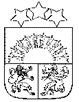 Latvijas Republikas Iekšlietu ministrijaVALSTS POLICIJAS KOLEDŽARīgā2014.gada 22.aprīlī                                                                         	Nr.11 Grozījumi:Valsts policijas koledžas 2015.gada 18.jūnija nolikums Nr.16 „Grozījumi Valsts policijas koledžas 2014.gada 22.aprīļa nolikumā Nr.11 “Valsts policijas koledžas studiju nolikums””;Valsts policijas koledžas 2015.gada 3.novembra nolikums Nr.28 „Grozījumi Valsts policijas koledžas 2014.gada 22.aprīļa nolikumā Nr.11 “Valsts policijas koledžas studiju nolikums””;Valsts policijas koledžas 2020.gada 22.maija nolikums Nr.2 „Grozījumi Valsts policijas koledžas 2014.gada 22.aprīļa nolikumā Nr.11 “Valsts policijas koledžas studiju nolikums””;Redakcija uz: [22.04.2014.] [18.06.2015.] [03.11.2015.] [22.05.2020.]Aktuālā redakcijaValsts policijas koledžas studiju nolikumsIzdots saskaņā ar Ministru kabineta2006.gada 11.jūlija noteikumuNr.584 ”Valsts policijas koledžas nolikums” 11.10.apakšpunktu Vispārīgie jautājumiValsts policijas koledžas (turpmāk – Koledža) studiju nolikums nosaka studiju un pārbaudījumu norises kārtību pirmā līmeņa profesionālā augstākās izglītības programmā „Policijas darbs” (turpmāk – studiju programma).Studijas īsteno pilna laika klātienes un nepilna laika neklātienes izglītības ieguves formā, kas ietver lekcijas, nodarbības, patstāvīgās nodarbības, konsultācijas, kvalifikācijas praksi, pētniecību, kārtējo un noslēguma pārbaudījumu un valsts noslēguma pārbaudījumu – kvalifikācijas eksāmenu. Šajā nolikumā lietotie termini:kārtējie pārbaudījumi – studiju kursa apguves laikā plānotie pārbaudījumi (kontroldarbi, referāti un citi studiju kursa kvalitatīvu apguvi veicinoši patstāvīgie darbi);konsultācija – studiju kursa papildu apguves veids, kuras laikā pedagogs studējošajam sniedz metodisku palīdzību, kas saistīta ar problēmjautājumu risināšanu sekmīgai studiju kursa programmas apguvei;lekcija – studiju kursa apguves veids, kuras laikā pedagogs mutiski izklāsta studiju kursa teorētisko materiālu;nodarbība – studiju kursa apguvei organizēta darbība, kurā pedagoga vadībā studējošais apgūst teorētiskās zināšanas un praktiskās iemaņas. Nodarbību veidi studiju programmā ir praktiskā nodarbība un seminārs;noslēguma pārbaudījums – studiju kursu apguves noslēguma vērtēšanas forma, kas ir eksāmens vai ieskaite;(VPK 22.05.2020. nolikuma Nr.2 redakcijā)patstāvīgā nodarbība – studējošā rūpīga un sistemātiska studiju kursu teorētiskā materiāla, literatūras un tiesību aktu apgūšana bez pedagoga vadības, kā arī fizisko un praktisko iemaņu patstāvīga apguve;pārbaudījums – studējošā zināšanu, prasmju un iemaņu pārbaude studiju programmā, kas noteikts kā kārtējais pārbaudījums, noslēguma pārbaudījums un valsts noslēguma pārbaudījums – kvalifikācijas eksāmens;(VPK 22.05.2020. nolikuma Nr.2 redakcijā)pedagogs – Koledžas amatpersona ar speciālo dienesta pakāpi vai darbinieks, ar kuru Koledžai noslēgts darba līgums un kurš ieņem docenta, lektora vai asistenta amatu, vai persona, kura Koledžā pedagoģiskā darba veikšanai ir nodibināta uz uzņēmuma līguma pamata;praktiskā nodarbība – nodarbība, kurā studējošais, veic praktiskas darbības, lai nostiprinātu teorētiskās zināšanas; reflektants – persona, kura Koledžā iesniegusi dokumentus un pretendē uz uzņemšanu studiju programmā; seminārs – nodarbība, kurā pedagogs noklausās un apspriež studējošā patstāvīgi sagatavotus referātus vai citus studiju kursa kvalitatīvu apguvi veicinošus patstāvīgos darbus;studējošais – persona, kura apgūst studiju programmu pilna laika klātienē vai nepilna laika neklātienē; studiju grupa – studiju programmā imatrikulēto studējošo sadalījums, kuru veido ne vairāk kā 25 studējošie;studiju parāds:pārbaudījums, kas nav nokārtots vai kārtots;pārbaudījums, kas nav nokārtots, jo studējošais ir atstādināts no pārbaudījuma kārtošanas vai studējošais iesniedzis pedagogam kārtējo pārbaudījumu (referātu vai citu studiju programmas kursa apguves veicinošu patstāvīgu darbu), kurā konstatēts plaģiātisms;pārbaudījums, kas nav kārtots, jo studējošais atteicies no pārbaudījuma uzdevumu izpildes.(Grozīts ar VPK 22.05.2020. nolikumu Nr.2 )studiju pārtraukums - laika posms, kad studējošais neveic studiju programmas vai atsevišķu studiju kursu apguvi, tomēr atbilstoši normatīvajos aktos noteiktajai kārtībai saglabā studējošā statusu;valsts noslēguma pārbaudījums – kvalifikācijas eksāmens – studējošā zināšanu, prasmju un kompetences pārbaudījums pēc studiju programmas apguves;plaģiāts – cita autora publicētu vai nepublicētu darbu (t.sk. vārdu, izteikumu u.c.) izmantošana, nenorādot precīzu atsauci uz attiecīgo autoru un/vai darbu;(VPK 22.05.2020. nolikuma Nr.2 redakcijā)prakse – studiju programmas praktiskās daļas (profesionālo iemaņu un prasmju) apguve profesionālās kvalifikācijas iegūšanai;(VPK 22.05.2020. nolikuma Nr.2 redakcijā)kvalifikācijas darbs – patstāvīgi veikta pētījuma rezultāts, kurā studējošais, balstoties uz iegūtajām zināšanām, prasmēm un iemaņām, izklāsta savu viedokli par tēmai aktuālām problēmām, formulē secinājumus un priekšlikumus problēmu risināšanai;(VPK 22.05.2020. nolikuma Nr.2 redakcijā)referāts – publisks priekšlasījums par noteiktu tēmu, kas satur noteiktu faktu, jautājumu un priekšlikumu izklāstu, kā arī atklāj autora attieksmi un vērtējumu par tematu. (VPK 22.05.2020. nolikuma Nr.2 redakcijā)Studiju procesa organizācija un satursStudējošais pirmajā studiju gadā uzsāk studijas pēc studiju programmas, kas turpmākajos studiju gados var mainīties tikai normatīvajos aktos noteiktajā kārtībā un apjomā.Studiju kursa aprakstu sagatavo kompetentā Koledžas katedra un apstiprina Koledžas padomē.Atbilstoši normatīvo aktu prasībām studiju programmas apjomu nosaka kredītpunktos. Kontaktstundas pilna laika klātienes studiju programmā ir ne mazāk kā 65 procenti no studiju programmā paredzētā stundu skaita, savukārt nepilna laika neklātienē ne mazāk kā 20 procenti no studiju programmā paredzētā stundu skaita.Studiju gada ilgumu, tā sākumu un beigas, sadalījumu semestros nosaka studiju grafiks katram studiju gadam.Studiju semestrī plānotās lekcijas un nodarbības notiek saskaņā ar lekciju un nodarbību sarakstu.Pedagogu konsultācijas notiek saskaņā ar pedagogu konsultāciju grafiku, kuru apstiprina katram studiju gadam. Izmaiņas pedagogu konsultāciju grafikā Koledža izdara pēc nepieciešamības un faktiskās situācijas.Valsts noslēguma pārbaudījuma – kvalifikācijas eksāmena norises vietu un laiku nosaka ar Valsts policijas pavēli.Studiju ilgums:pilna laika klātienes studijas – 2,5 gadi;nepilna laika neklātienes studijas – 3 gadi.Studiju kursi:vispārizglītojošie obligātie studiju kursi;nozares obligātie studiju kursi – obligāti apgūstamie nozares studiju kursi;specializācijas kurss – kurss, ko studējošais izvēlas no studiju programmā piedāvātajiem, padziļina profesionālās zināšanas studiju programmā noteiktajā apjomā (turpmāk – specializācija);izvēles studiju kursi – brīvās izvēles kursi, kurus studējošais izvēlas studiju programmā noteiktajā apjomā, atbilstoši savām interesēm.Studiju programmas ietvaros studējošais apgūst vienu no šādām specializācijām:Kriminālpolicijas darbs;Kārtības policijas darbs;Izmeklēšanas darbs;Ekspertu darbs.Specializācijas pilna laika klātienes studējošajiem Koledža īsteno atbilstoši Valsts policijas pasūtījumam. Koledža informāciju par nepieciešamo studējošo specializāciju pieprasa Valsts policijai katram studiju gadam.Ja nepieciešams, Koledžas direktora apstiprināta komisija vērtē pilna laika klātienes studējošo sadalījumu specializācijās. Koledžas direktora apstiprinātās komisijas vērtējumu apstiprina Koledžas direktors ar pavēli.Nepilna laika neklātienes studējošais specializāciju izvēlas, ievērojot dienesta Valsts policijā nozares jomu. Lai nepilna laika neklātienes studējošais pieteiktos specializācijas apguvei, viņš raksta ziņojumu Koledžas direktoram, kurā norāda specializācijas izvēli. Nepilna laika neklātienes studējošo sadalījumu specializācijās nosaka Koledžas direktors ar pavēli.Lai mainītu specializāciju, studējošais 14 dienu laikā pēc studiju uzsākšanas attiecīgajā specializācijā, raksta motivētu ziņojumu Koledžas direktoram. Specializācijas maiņu nosaka ar Koledžas direktora pavēli.Lai mainītu studiju veidu un izglītības ieguves formu, studējošais 14 dienu laikā no kārtējā semestra sākuma raksta motivētu ziņojumu Koledžas direktoram. Studiju veida un izglītības ieguves formas maiņu nosaka ar Koledžas direktora pavēli.Ja studiju veida un izglītības ieguves formas maiņa saistīta ar studējošā pārcelšanu uz citu dienesta vietu, studiju veidu un izglītības ieguves formu atļauts mainīt citā semestra laikā.Pilna laika klātienes un nepilna laika neklātienes studējošajam ir obligāts lekciju un nodarbību apmeklējums. Pedagogs reģistrē nodarbību apmeklējumu katrā nodarbībā. Studējošajam ir tiesības iepazīties ar informāciju par studējošā nodarbību apmeklējumu.  (Grozīts ar VPK 22.05.2020. nolikumu Nr.2)20.1  Prakses apjomu un to sadalījumu pa studiju semestriem nosaka studiju programma. Prakses saturu, kārtību un norisi nosaka prakses jomu regulējošie normatīvie akti.(VPK 22.05.2020. nolikuma Nr.2 redakcijā)Ierakstīšana studējošo sarakstā (imatrikulācija)Reflektantu studijām Koledžā uzņem saskaņā ar Koledžā noteikto kārtību par reflektantu uzņemšanu un vērtēšanas kritērijiem kārtējam studiju gadam.Reflektantu, kurš sekmīgi nokārtojis iestājpārbaudījumus, izturējis konkursu un noslēdzis Līgumu par izglītības ieguvi un dienestu Iekšlietu ministrijas sistēmas iestādēs vai Ieslodzījuma vietu pārvaldē, imatrikulē studijām Koledžā.Reflektantu Koledžā imatrikulē ar Koledžas direktora pavēli un atkarībā no studiju veida un izglītības ieguves formas ieskaita studiju grupā, kurai saskaņā ar šī nolikuma 24.punktu ir piešķirts noteikts numurs. Studējošo grupas numuru veido no šādiem apzīmējumiem un nosacījumiem: LF – filiāle (norāda, ja studiju programmu apgūst Koledžas Latgales filiālē); imatrikulācijas gads; numurs pēc kārtas; izglītības ieguves forma (klātiene K, neklātiene N), piemēram, LF 2013 5 N.Šī nolikuma 23.punktā minētajā pavēlē norāda studējošo imatrikulācijas kodu, kas piešķirts uzņemšanas studiju programmā laikā un kas turpmāk darbojas studiju programmas apguves laikā.Studiju grupu iesākto numerāciju katrā nākamajā studiju gadā turpina.Lai mainītu studiju grupu, studējošais divu mēnešu laikā pēc imatrikulācijas raksta motivētu ziņojumu Koledžas direktoram. Studiju grupas maiņu nosaka, veicot grozījumus, Koledžas direktora pavelē par studējošā imatrikulāciju.Valsts policijas amatpersonu ar speciālo dienesta pakāpi vēlākos studiju posmos Koledžā uzņem saskaņā ar normatīvajos aktos par studiju uzsākšanu vēlākos studiju posmos noteikto kārtību. Imatrikulāciju studijās vēlākos studiju posmos nosaka ar Koledžas direktora pavēli.IV. Pārbaudījumi un vērtēšanaKatra studiju kursa apguves laikā studējošajam jānokārto kārtējie pārbaudījumi saskaņā ar studiju kursa programmu. Kārtējo pārbaudījumu organizē un vada studiju kursa pedagogs.Studiju kursa noslēgumā studējošais kārto noslēguma pārbaudījumu, ko organizē un vada studiju kursa pedagogs.Noslēguma pārbaudījumu atļauts kārtot studējošajam, kurš izpildījis studiju kursa noteiktās prasības.Studiju kursa pedagogs kārtējo pārbaudījumu un noslēguma pārbaudījumu vērtē 10 ballu skalā, un tā vērtējumu reģistrē studējošo sekmju lietvedības dokumentos Koledžas direktora noteiktajā kārtībā.Ja studējošajam nav atļauts kārtot noslēguma pārbaudījumu, pedagogs sekmju lietvedības dokumentos fiksē vērtējums “NV” – (nav vērtējums). Studiju kursa apguves vērtējums ir kārtējo pārbaudījumu un noslēguma pārbaudījuma vidējā (aritmētiskā) atzīme ballēs, ko pedagogs reģistrē Koledžas direktora noteiktajā kārtībā studējošo sekmju lietvedības dokumentos un studiju kursa noslēguma vērtējuma veidlapā (1.pielikums). Studējošo rezultātu apguves vērtēšanai lieto 10 ballu skalu atbilstoši augstākās izglītības valsts standartam  :izcili (10) – zināšanas, prasmes un kompetence pārsniedz studiju programmas apguves prasības, kas liecina par spēju veikt patstāvīgus pētījumus un dziļu problēmu izpratni;teicami (9) – zināšanas, prasmes un kompetence pilnībā atbilst studiju programmas apguves prasībām, piemīt prasme patstāvīgi lietot iegūtās zināšanas;ļoti labi (8) – pilnīgi izpildītas studiju programmas apguves prasības, taču atsevišķos jautājumos nav pietiekami dziļas izpratnes, lai zināšanas patstāvīgi lietotu sarežģītāku problēmu risināšanā;labi (7) – kopumā izpildītas studiju programmas apguves prasības, taču dažkārt konstatējama neprasme iegūtās zināšanas izmantot patstāvīgi;gandrīz labi (6) – izpildītas studiju programmas apguves prasības, taču konstatējama nepietiekami dziļa problēmas izpratne un neprasme izmantot iegūtās zināšanas;viduvēji (5) – kopumā apgūta studiju programma, taču konstatējama nepietiekama dažu problēmu pārzināšana un neprasme izmantot iegūtās zināšanas;gandrīz viduvēji (4) – kopumā apgūta studiju programma, tomēr konstatējama nepietiekama dažu pamatkoncepciju izpratne, ir ievērojamas grūtības iegūto zināšanu praktiskā izmantošanā;vāji (3) – zināšanas virspusējas un nepilnīgas, studējošais nespēj tās lietot konkrētās situācijās;ļoti vāji (2) – ir virspusējas zināšanas tikai par atsevišķām problēmām, lielākā studiju programmas daļa nav apgūta;ļoti, ļoti vāji (1) – nav izpratnes par priekšmeta pamatproblemātiku, nav gandrīz nekādu zināšanu studiju programmā.(Grozīts ar VPK 22.05.2020. nolikumu Nr.2)Atkārtota kārtējā un noslēguma pārbaudījuma kārtošana Koledžā ir maksas pakalpojums. Studējošajam atkārtota kārtējā un noslēguma pārbaudījuma kārtošana ir atļauta tikai pēc maksājuma izdarīšanas saskaņā ar Koledžas maksas pakalpojuma cenrādi un vienojoties ar studiju kursa pedagogu par konkrētā pārbaudījuma norises vietu un laiku.Ja studējošais nespēj sekmīgi nokārtot kārtējo vai noslēguma pārbaudījumu atkārtoti, šo pārbaudījumu studējošajam pieņem Koledžas direktora apstiprināta komisija trīs locekļu sastāvā.Ja studējošais nespēj sekmīgi nokārtot kārtējo vai noslēguma pārbaudījumu šī nolikuma 39.punkta noteiktajā kārtībā, studējošais apgūst studiju kursu atkārtoti pēc individuāla plāna. Studējošā individuālo plānu studiju kursa atkārtotai apguvei izstrādā kompetentā Koledžas katedra vai Koledžas Latgales filiāle un to apstiprina Koledžas direktors. (Grozīts ar VPK 18.06.2015. nolikumu Nr.16)Studējošo var atstādināt no pārbaudījuma kārtošanas, ja studējošais izmanto neatļautus palīglīdzekļus, traucē darbu citiem studējošajiem vai nestrādā patstāvīgi.Ja studējošo atstādina no kārtējā vai noslēguma pārbaudījuma kārtošanas, pedagogs pieprasa studējošā rakstisku paskaidrojumu un studējošā sekmju lietvedības dokumentos fiksē vērtējumu 1 - „ļoti, ļoti vāji”. Atkārtoti šo pārbaudījumu studējošajam atļauts kārtot ne ātrāk kā nākamajā dienā, vienojoties ar studiju kursa pedagogu par šī pārbaudījuma kārtošanas laiku.Ja studējošais, saskaņā ar lekciju un nodarbību sarakstu ieradies uz kārtējo vai noslēguma pārbaudījumu, bet atsakās no tā zināšanu un prasmju pārbaudes, pedagogs pieprasa studējošā rakstisku paskaidrojumu un studējošo sekmju lietvedības dokumentos fiksē vērtējumu NV – “nav vērtējums”. Atkārtoti šo pārbaudījumu studējošajam atļauts kārtot ne ātrāk kā nākamajā dienā, vienojoties ar studiju kursa pedagogu par šī pārbaudījuma kārtošanas laiku. Ja studējošais saskaņā ar lekciju un nodarbību sarakstu nav iesniedzis kārtējo pārbaudījumu (referātu vai citu studiju programmas kursa apguves veicinošu patstāvīgu darbu), pedagogs studējošo sekmju lietvedības dokumentos fiksē vērtējumu NV – “nav vērtējums”.Konstatējot studējošā kvalifikācijas darba, referāta vai cita studiju kursa kvalitatīvu apguvi veicinoša patstāvīgā darba tīrrakstā (turpmāk – patstāvīgais darbs) plaģiātismu attiecīgi kvalifikācijas darba vadītājs, recenzents, valsts noslēguma pārbaudījuma komisija vai pedagogs patstāvīgo darbu novērtē ar vērtējumu 1 „ļoti, ļoti vāji” un rakstiski par to informē attiecīgi Koledžas direktora vietnieku (studiju un mācību jautājumos) vai studiju kursa realizējošās Koledžas katedras vai Koledžas Latgales filiāles vadītāju norādot precīzas norādes uz atklātajām plaģiātisma pazīmēm un avotu, ar kuru konstatēta sakritība.(Grozīts ar VPK 18.06.2015. nolikumu Nr.16)Kvalifikācijas darba vadītājs, recenzents, valsts noslēguma pārbaudījuma komisija vai pedagogs var klasificēt patstāvīgo darbu kā plaģiātu, ja konstatē kādu no šādām pazīmēm: cita darba pilnīga vai daļēja uzdošana par savu, nenorādot patieso autoru; 10 un vairāk secīgu vārdu vai ideju kopēšana bez atsauces izmantošanas;vārdu mainīšana, bet teikuma struktūras un idejas kopēšana bez atsauces izmantošanas.Attiecībā pret studējošo, kurš iesniedzis plaģiātu, atkarībā no iesniegtā darba nozīmīguma studiju procesā, var pieņemt šādu lēmumu:uzdot studējošam darbu izstrādāt no jauna par citu tematu;uzdod studējošam atkārtoti apgūt studiju kursu;gadījumā, ja studējošais pēc plaģiātisma konstatēšanas atkārtoti iesniedz plaģiātu, studējošā darbu novērtē ar 1 – „ļoti, ļoti vāji” bez tiesībām to pārrakstīt un ierosina studējošo eksmatrikulēt.Ja plaģiātismu konstatē studējošā kvalifikācijas darbā, to skata Koledžas metodiskajā komisijā, kur studējošais sniedz paskaidrojumu un pauž personīgo attieksmi par kvalifikācijas darbā konstatēto plaģiātismu.Koledžas metodiskā komisija izvērtē studējošā kvalifikācijas darbu, kurā konstatētas plaģiātisma pazīmes, uzklausa studējošā paskaidrojumu un sniedz ierosinājumu Koledžas direktoram par turpmāko rīcību un studējošajam piemērojamajām sankcijām.Ja plaģiātismu konstatē studējošā referātā vai citā studiju kursa kvalitatīvu apguvi veicinošā patstāvīgajā darbā, par turpmāko rīcību lemj studiju kursa realizējošās Koledžas katedras vai Koledžas Latgales filiāles vadītājs, saskaņojot plānoto ar Koledžas direktora vietnieku (studiju un mācību jautājumos).(Grozīts ar VPK 18.06.2015. nolikumu Nr.16)Valsts noslēguma pārbaudījuma - kvalifikācijas eksāmena studiju programmā saturu un norisi nosaka valsts noslēguma pārbaudījuma - kvalifikācijas eksāmena kārtību regulējošo jomu normatīvie akti.51.1  Kvalifikācijas darba priekšaizstāvēšanu var veikt studējošais, kurš ir nokārtojis kārtējos un noslēguma pārbaudījumus visos studiju kursos.(VPK 22.05.2020. nolikuma Nr.2 redakcijā)V. Studiju pārtraukumiStudējošajam ir tiesības vienu vai vairākas reizes pārtraukt studijas. Studiju pārtraukuma minimālais ilgums ir divi semestri, ar tiesībām to pagarināt vēl uz diviem semestriem. Lai piešķirtu studiju pārtraukumu, studējošais Koledžas direktoram raksta motivētu ziņojumu par studiju pārtraukuma piešķiršanu. Studiju pārtraukumu piešķir ar Koledžas direktora pavēli.Atkārtotu studiju pārtraukumu studējošajam var piešķirt pēc viena sekmīgi apgūta studiju gada. Atkārtotu studiju pārtraukumu piešķir šī nolikuma 53.punkta noteiktajā kārtībā.Pilna laika klātienes studējošais, kuram piešķirts grūtniecības vai dzemdību atvaļinājums, bērna kopšanas atvaļinājums vai studējošajam atvaļinājums piešķirts kā bērna tēvam, adoptētājam vai citai personai, vienlaikus raksta Koledžas direktoram šī nolikuma 53.punktā noteikto ziņojumu. Studiju pārtraukumu piešķir uz minētā atvaļinājuma laiku.551.  Nepilna laika neklātienes studējošajam, kuram piešķirts grūtniecības vai dzemdību atvaļinājums, bērna kopšanas atvaļinājums vai studējošajam atvaļinājums piešķirts kā bērna tēvam, adoptētājam vai citai personai, studiju pārtraukumu piešķir šī nolikuma 52. un 53.punktā noteiktajā kārtībā.(VPK 18.06.2015. nolikuma Nr.16 redakcijā)Studiju pārtraukumu var piešķirt, sākot ar studiju programmas otro semestri un ne vēlāk kā mēnesi pēc kārtējā semestra sākuma “(izņemot studējošo, kuram piešķirts grūtniecības vai dzemdību atvaļinājums, bērna kopšanas atvaļinājums vai studējošajam atvaļinājums piešķirts kā bērna tēvam, adoptētājam vai citai personai).(Grozīts ar VPK 18.06.2015. nolikumu Nr.16)Lai atsāktu studijas pēc studiju pārtraukuma, studējošais Koledžas noteiktajā termiņā Koledžas direktoram raksta ziņojumu ar lūgumu atsākt studijas. Studējošā studiju atsākšanu nosaka ar Koledžas direktora pavēli. Atsākot studijas pēc studiju pārtraukuma, ieskaita visus kredītpunktus, kas iegūti pirms studiju pārtraukuma. Iepriekš apgūto un studiju programmā apgūstamo studiju kursu atšķirības programmas obligātajā daļā pieļaujama līdz 30 procenti, izvēles daļā bez ierobežojumiem. Ja atšķirības programmas obligātajā daļā pārsniedz 30 procenti, studējošais atbilstoši studiju programmai iegūst nepieciešamos kredītpunktus.Studiju pārtraukumu var piešķirt studējošajam, kurš izpildījis visas izglītības programmas apguves saistības (Koledžas bibliotēkas pakalpojumi).(Grozīts ar VPK 22.05.2020 nolikumu Nr.2)Studiju pārtraukuma laikā studējošajam atļauts kārtot studiju parādus un atkārtoti apgūt studiju kursus, kā arī saņemt Koledžas bibliotēkas pakalpojumus.VI. Studiju parādiStudiju parādu kārtošana ir maksas pakalpojums saskaņā ar Koledžas maksas pakalpojumu cenrādi, izņemot šī nolikuma 65.1., 65.2., 65.3., 65.4. un 65.5.apakšpunktā noteiktos gadījumus.Studējošais pirms studiju parāda kārtošanas vēršas Koledžas Izglītības koordinācijas nodaļā vai Koledžas Latgales filiālē, lai saņemtu individuālo pārbaudījuma veidlapu (turpmāk – veidlapa) (2.pielikums), kuru izsniedz, ja studējošais:iesniedz izpildīta maksājuma apliecinošu dokumentu; uzrāda dokumentu, kas apliecina tiesības kārtot studiju parādu bez maksas vai iesniedz tā kopiju (izņemot pilna laika klātienes studējošos).(VPK 18.06.2015. nolikuma Nr.16 redakcijā)(Svītrots ar VPK 18.06.2015. nolikumu Nr.16)Koledžas Izglītības koordinācijas nodaļa vai Koledžas Latgales filiāle veidlapu reģistrē Koledžas studējošo individuālo pārbaudījumu veidlapu reģistrācijas žurnālā, norādot datumu, studējošā vārdu uzvārdu, grupu, studiju kursu, pedagogu, pārbaudījuma veidu, Koledžas Izglītības koordinācijas nodaļas amatpersonu (darbinieku), kurš izsniedz veidlapu, attaisnojošā vai izpildītā maksāšanas dokumenta veidu, numuru, datumu.(Grozīts ar VPK 18.06.2015. nolikumu Nr.16)Studējošais studiju parādus kārto bez maksas šādos gadījumos:atbilstoši Koledžas maksas pakalpojumu cenrādī noteiktiem gadījumiem;saskaņā ar sertificētas ārstniecības iestādes vai ārstniecības personas izsniegtu izrakstu no pacienta ambulatorās vai stacionārās medicīniskās kartes saistībā ar studējošā nespēju veikt fiziskos pasākumus Koledžas Policijas tiesību katedras vai Sporta katedras īstenotajos studiju kursos; piedalījies sporta sacensībās saskaņā ar Koledžas direktora vai Valsts policijas priekšnieka pavēli; piedalījies sabiedriskās kārtības un drošības nodrošināšanā, kā arī citos Valsts policijas uzdevumu izpildes pasākumos saskaņā ar Koledžas direktora vai Valsts policijas priekšnieka pavēli;pildījis dienesta pienākumus Valsts policijas struktūrvienībā saskaņā ar apstiprinātu Valsts policijas struktūrvienības dienesta pienākumu izpildes un darba laika uzskaites tabulu (grafiku) (tikai nepilna laika neklātienes studējošie);konstatēti citi šī nolikuma 65.1., 65.2., 65.3., 65.4. un 65.5.apakšpunktā neminēti attaisnojuma gadījumi, kuri uzskatāmi un pielīdzināmi nepārvaramas varas apstākļiem un kurus studējošais spēj vispusīgi un objektīvi pamatot ar pierādījumiem.Studējošais pirms studiju parādu kārtošanas bez maksas saskaņā ar šī nolikuma 65.1. vai 65.2.apakšpunktu, iesniedz Koledžas Izglītības koordinācijas nodaļā vai Koledžas Latgales filiālē ziņojumu un ārstniecības iestādes vai ārsta izsniegtā attaisnojuma dokumenta kopiju.(Grozīts ar VPK 18.06.2015. nolikumu Nr.16)Studējošais pirms studiju parādu kārtošanas bez maksas saskaņā ar šī nolikuma 65.3. vai 65.4.apakšpunktu, iesniedz Koledžas Izglītības koordinācijas nodaļā vai Koledžas Latgales filiālē ziņojumu un pavēles kopiju vai cita attaisnojoša dokumenta kopiju, kurā apstiprināta studējošā dalība konkrētā pasākumā.(Grozīts ar VPK 18.06.2015. nolikumu Nr.16)Studējošais pirms studiju parādu kārtošanas bez maksas saskaņā ar šī nolikuma 65.5.apakšpunktu, iesniedz Koledžas Izglītības koordinācijas nodaļā vai Koledžas Latgales filiālē ziņojumu ar sava tiešā priekšnieka apstiprinājumu par dienesta pienākumu pildīšanu un Valsts policijas struktūrvienības dienesta pienākumu izpildes un darba laika uzskaites tabulas (grafika) kopiju.(Grozīts ar VPK 18.06.2015. nolikumu Nr.16)Studējošais pirms studiju parādu kārtošanas bez maksas saskaņā ar šī nolikuma 65.6.apakšpunktu, iesniedz Koledžas Izglītības koordinācijas nodaļā vai Koledžas Latgales filiālē ziņojumu, kurā vispusīgi un objektīvi norāda notikušā apstākļus, argumentē apgalvojumu par nepārvaramas varas apstākļiem ar normatīvo regulējumu vai juridiskām (zinātniskām) atziņām, kā arī notikušo pamato ar pierādījumiem (dokumentiem). (Grozīts ar VPK 18.06.2015. nolikumu Nr.16)Koledžas Izglītības koordinācijas nodaļa vai Koledžas Latgales filiāle izskata studējošā ziņojumu un tam pievienoto attaisnojuma (pamatojuma) dokumentu par studiju parādu kārtošanu bez maksas saskaņā ar šī nolikuma 65.1., 65.2., 65.3., 65.4. un 65.5.apakšpunktā noteiktajiem gadījumiem un:izsniedz studējošajam veidlapu par studiju parādu kārtošanu bez maksas;sagatavo Koledžas direktora lēmuma par atteikumu studējošajam kārtot studiju parādu bez maksas projektu. (Grozīts ar VPK 18.06.2015. nolikumu Nr.16)Studējošais pēc studiju parāda kārtošanas aizpildītu veidlapu ar studiju kursa pedagoga vērtējumu iesniedz Koledžas Izglītības koordinācijas nodaļā vai Koledžas Latgales filiālē.(Grozīts ar VPK 18.06.2015. nolikumu Nr.16)71.1 Ja studējošais nav kārtojis kārtējo vai noslēguma pārbaudījumu šī nolikuma 65.1. vai 65.2.apakšpunktā minētajā gadījumā, studējošais 20 darba dienu laikā pēc ārstniecības iestādes vai ārsta izsniegtā attaisnojuma dokumenta iesniegšanas Koledžā nokārto studiju parādu.(VPK 18.06.2015. nolikuma Nr.16 redakcijā)71.2 Ja objektīvu apstākļu dēļ studējošais studiju parādu nav nokārtojis šī nolikuma 71.1punktā un 75.1.apakšpunktā noteiktajā termiņā, studējošais raksta motivētu ziņojumu Koledžas direktora vietniekam (studiju un mācību jautājumos), kurš pieņem lēmumu rezolūcijas veidā par studiju parāda kārtošanas termiņa pagarināšanu, nosakot parāda kārtošanas termiņu vai atteikumu pagarināt studiju parāda kārtošanas termiņu.(VPK 18.06.2015. nolikuma Nr.16 redakcijā)VII. Ieskaitīšana nākamajā studiju gadāStudiju programmā studējošo akadēmisko saistību kārtošanai noteikta šāda kārtība:pilna laika klātienes studējošo pārceļ nākamajā studiju gadā, ja iegūti visi iepriekšējā studiju gada kredītpunkti;uz nākamo studiju gadu pārceļ nepilna laika neklātienes studējošo, kurš līdz 31.augustam ir ieguvis 85% (astoņdesmit piecus) no iepriekšēja studiju gada paredzēta kredītpunktu skaita. (Grozīts ar VPK 22.05.2020 nolikumu Nr.2)Studējošā pārcelšanu nākamajā studiju gadā nosaka ar Koledžas direktora pavēli.VIII. Izslēgšana no studējošo saraksta (eksmatrikulācija)Studējošo, kurš ir apguvis studiju programmu un ieguvis kvalifikāciju, ar Koledžas direktora pavēli izslēdz no studējošo saraksta (eksmatrikulē).Studējošo var izslēgt no studējošo saraksta (eksmatrikulēt) šādos gadījumos: 20 darba dienu laikā pēc studiju gada sākšanās studējošais nav nokārtojis studiju parādus par iepriekšējo studiju gadu.studējošais nav veicis šādus studiju uzdevumus:studējošajam nav atļauts kārtot kvalifikācijas eksāmenu, jo pilnībā nav apgūta studiju programma; kvalifikācijas darbā atkārtoti konstatētas plaģiātisma pazīmes; valsts noslēguma pārbaudījumā – kvalifikācijas eksāmenā ir ieguvis vērtējumu zemāku par 4 „gandrīz viduvēji”;neattaisnojošu iemeslu dēļ nav ieradies uz valsts noslēguma pārbaudījumu – kvalifikācijas eksāmenu;pēc studiju pārtraukuma nav atsācis studijas;ja studējošo atvaļina no dienesta Iekšlietu ministrijas sistēmas iestādēs vai Ieslodzījuma vietu pārvaldē.Izslēdzot no studējošo saraksta (eksmatrikulējot) nepilna laika neklātienes studējošo, Koledža par to informē Valsts policiju.(Svītrots ar VPK 03.11.2015. nolikumu Nr.28)(Svītrots ar VPK 03.11.2015. nolikumu Nr.28)(Svītrots ar VPK 03.11.2015. nolikumu Nr.28)(Svītrots ar VPK 03.11.2015. nolikumu Nr.28)(Svītrots ar VPK 03.11.2015. nolikumu Nr.28)IX. Studējošā un pedagoga tiesībasPapildus līgumā par izglītības ieguvi un dienestu Iekšlietu ministrijas sistēmas iestādēs vai Ieslodzījuma vietu pārvaldē un studiju procesu regulējošo jomu normatīvajos aktos noteiktajām tiesībām, studējošajam studiju procesā ir tiesības:saņemt konsultācijas par studiju kursa apguves jautājumiem saskaņā ar apstiprināto pedagogu konsultāciju grafiku;kārtot kārtējo un noslēguma pārbaudījumu individuālā laikā, ja studējošais attaisnojošu iemeslu dēļ pārbaudījumu nav kārtojis studiju grupai noteiktajā laikā;pēc kārtējo un noslēguma pārbaudījumu rezultātu paziņošanas saņemt paskaidrojumu par pieļautajām kļūdām;mainīt specializāciju, studiju veidu un izglītības ieguves formu šī nolikuma 17., 18. vai 19.punktā noteiktajā kārtībā;sadarbībā ar pedagogiem nodarboties ar zinātnisko darbību un pētniecību Koledžā.Papildus studiju procesu regulējošo jomu normatīvajos aktos noteiktajām tiesībām, pedagogam studiju procesā ir tiesības:noteikt studējošajam patstāvīgi veicamos darbu uzdevumus;mutvārdu pārbaudījumā uzdot studējošajam papildus jautājumus par visām studiju kursā apgūtajām zināšanām, ja rodas šaubas par vērtējumu.X. Studējošā un pedagoga pienākumiStudējošajam ir pienākums pildīt Iekšlietu ministrijas sistēmas iestāžu un Ieslodzījuma vietu pārvaldes dienesta jomas reglamentējošo normatīvo aktu prasības, līgumā par izglītības ieguvi un dienestu Iekšlietu ministrijas sistēmas iestādēs vai Ieslodzījuma vietu pārvaldē nosacījumus un studiju procesu regulējošo normatīvo aktu prasības.Papildus studiju procesu regulējošo jomu normatīvajos aktos noteiktajiem pienākumiem, pedagogam studiju procesā ir pienākumi:studiju kursa sākumā informēt studējošos par studiju kursa saturu, tā apguvei nepieciešamo literatūras sarakstu, zināšanu un prasmju pārbaudes formu un veidu;saņemt Koledžas Izglītības koordinācijas nodaļā vai Koledžas Latgales filiālē Valsts policijas koledžas studiju kursa noslēguma pārbaudījuma protokolu, kurā piecu darba dienu laikā pēc noslēguma pārbaudījuma ierakstīt studējošo vērtējumu un iesniegt to Koledžas Izglītības koordinācijas nodaļā.(Grozīts ar VPK 18.06.2015. nolikumu Nr.16)XI. Noslēguma jautājumiAtzīt par spēku zaudējušu 2008.gada 5.novembra Studiju nolikumu apstiprināts Valsts policijas koledžas 2008.gada 5.novembra Padomes sēdē.Atzīt par spēku zaudējušu 2011.gada 7.decembra Valsts policijas koledžas 1.līmeņa profesionālās augstākās izglītības programmas pārbaudījumu nolikumu Nr.4. Apstiprināts Valsts policijas koledžas Padomes 2014.gada 4.aprīļa sēdē protokols Nr.2Valsts policijas koledžasPadomes priekšsēdētāja 								            Z.Balode								 APSTIPRINUValsts policijas Koledžasdirektors __________R.Kviesītis2014.gada 10.aprīlī1.pielikumsValsts policijas koledžasstudiju nolikumam, apstiprinātsValsts policijas koledžas Padomes 2014.gada 4.aprīļa sēdē protokols Nr.2Valsts policijas koledžas pirmā līmeņa profesionālās augstākās izglītības programmas studiju kursa noslēguma pārbaudījuma protokols(VPK 18.06.2015. nolikuma Nr.16 redakcijā)Studiju kurss ___________________________Grupa_________________________________Studiju kursa pedagogs______________________________ Datums________________________________SASKAŅOTS ______katedras/Latgales filiāles vadītājs_________________________                        personiskais paraksts, v.uzvārds, datumsValsts policijas koledžasPadomes priekšsēdētāja 								Z.Balode								 ASTIPRINUValsts policijas Koledžasdirektors __________R.Kviesītis2014.gada 10.aprīlī2.pielikumsValsts policijas koledžasstudiju nolikumam, apstiprinātsValsts policijas koledžas Padomes2014.gada 4.aprīļa sēdē protokols Nr.2Valsts policijas koledžas individuālā pārbaudījuma veidlapa Nr.___	   pirmreizējs	atkārtotsAr vērtējumu iepazinos ________________________________________________(personiskais paraksts, v.uzvārds, dd.mm.gggg.)Valsts policijas koledžasPadomes priekšsēdētāja 								Z.Balode						 APSTIPRINUValsts policijas Koledžasdirektors __________R.Kviesītis                                                             2014.gada 10.aprīlīNr.p.k.Studējošāvārds, uzvārdsStudiju kursa noslēguma pārbaudījuma vērtējums10 ballu skalāStudiju kursa apguves vērtējums 10 ballu skalāStudiju kursa pedagoga parakstsStudējošā vārds, uzvārdsStudiju grupaStudiju kurssIndividuālā pārbaudījuma veidsStudiju kursa pedagogs Nenokārtotā (nekārtotā) pārbaudījuma datumsIndividuālā pārbaudījuma datums un laiksVērtējums un pedagoga (u) paraksts (i)Maksājumu apliecinoša (saskaņā ar Ministru kabineta 2013.gada 24.septembra noteikumiem Nr.904 “Valsts policijas koledžas maksas pakalpojumu cenrādis”) vai attaisnojoša iemesla apliecinošā dokumenta veids, Nr., datumsPiezīmes (negatīva vērtējuma gadījumā norāda tā iemeslu, sniedz ieteikumus prasmju pilnveidošanai u.tml.)